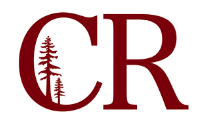 Institutional Effectiveness CommitteeFebruary 18, 2021
4:00pm – 5:00 pm
Agenda Items: Evaluate and roll unfinished 2020-2021 Annual plan items to 2021-2022Select Program Review ranked plans to add to Annual plan 2021-2022Select Planning Committee plans to add to Annual plan 2021-2022Evaluate committee self-evaluation surveyDiscuss IE summitAdjourn